Ключниці- мішки для ключів123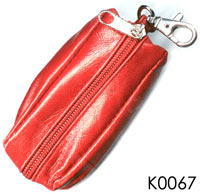 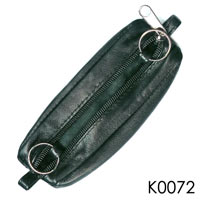 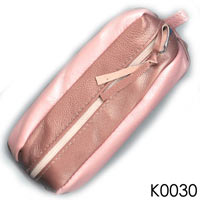 456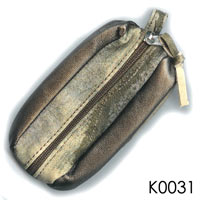 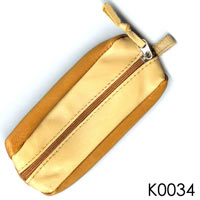 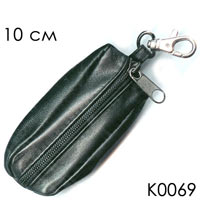 789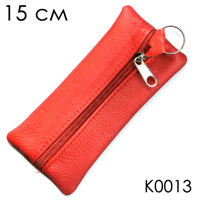 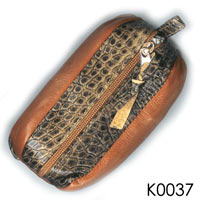 101112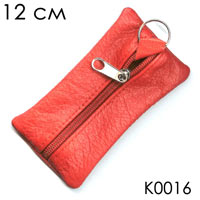 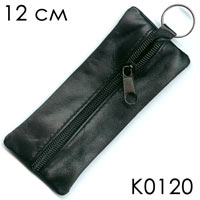 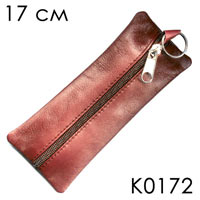 